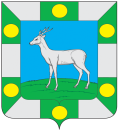                       Администрация сельского поселения          Спиридоновка  муниципального  района Волжский                                      Самарской области                                         ПОСТАНОВЛЕНИЕ      от «01» ноября  2016 г.                                                                    № 64Об утверждении  отчета об исполнении бюджета сельского    поселения Спиридоновка муниципального района Волжский Самарской области                         за 9 месяцев  2016 года     В соответствии с пунктом 5 статьи 264.2 Бюджетного кодекса Российской Федерации»,  ПОСТАНОВЛЯЮ:Утвердить отчет об исполнении бюджета сельского поселения Спиридоновка муниципального района Волжский Самарской области за 9 месяцев 2016 года по доходам в сумме 11403,06 тыс. руб., по расходам в сумме 13811,51 тыс. руб.,                   с дефицитом бюджета в сумме 2408,45 тыс. руб. согласно Приложению к настоящему постановлению на 4 листах.Направить отчет об исполнении бюджета сельского поселения Спиридоновка за     9 месяцев 2016 года в Собрание представителей сельского поселения  Спиридоновка муниципального района   Волжский  Самарской области. Опубликовать настоящее постановление в газете «Новости Спиридоновки» и на официальном сайте администрации сельского поселения Спиридоновка. Глава сельского поселения Спиридоновка                             				                                  Н.П.Андреев   